PREFEITURA MUNICIPAL DE SALES     COZINHA PILOTO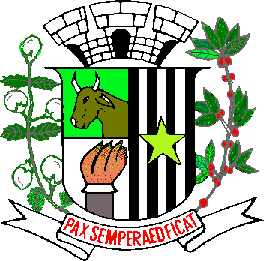 RUA: RAMILLHO SALES, 434 SALES – S.P. 14.980-000 – FONE (17)3557-7184.Cardápio -EMEI Danilo Sachi Marques/E. M. “Clorinda Morano Carvalho”/E. E “Maria Cardoso Castilho”           Cardápio merenda escolar ano 2024           Observação: O café da manhã é servido somente para os       alunos do rural (leite com achocolatado/cacau e pão com   margarina).      Este cardápio estará apto para mudanças, caso haja necessidades por falta de alguns alimentos ou ingredientes nele presente, com a autorização da nutricionista.Francine A. Manfrim CRN: 8771 (nutricionista)Média de valor nutricional:  energia 705 kcal/ proteína 25 g/ lipídeo 20g/ carboidratos 90g/ fibras 10 g/ cálcio 132 mg/ magnésio 60 mg/ ferro 5mg /sódio 605 mg/ zincoPREFEITURA MUNICIPAL DE SALES     COZINHA PILOTORUA: RAMILLHO SALES, 434 SALES – S.P. 14.980-000 – FONE (17)3557-7184.Cardápio -EMEI Danilo Sachi Marques/E. M. “Clorinda Morano Carvalho”/E. E “Maria Cardoso Castilho”           Cardápio merenda escolar ano 2024          Observação: O café da manhã é servido somente para os       alunos do rural (leite com achocolatado/cacau e pão com   margarina).      Este cardápio estará apto para mudanças, caso haja necessidades por falta de alguns alimentos ou ingredientes nele presente, com a autorização da nutricionista.Francine A. Manfrim CRN: 8771 (nutricionista)Média de valor nutricional:  energia 705 kcal/ proteína 25 g/ lipídeo 20g/ carboidratos 90g/ fibras 10 g/ cálcio 132 mg/ magnésio 60 mg/ ferro 5mg /sódio 605 mg/ zincoPREFEITURA MUNICIPAL DE SALES     COZINHA PILOTORUA: RAMILLHO SALES, 434 SALES – S.P. 14.980-000 – FONE (17)3557-7184.Cardápio -EMEI Danilo Sachi Marques/E. M. “Clorinda Morano Carvalho”/E. E “Maria Cardoso Castilho”           Cardápio merenda escolar ano 2024          Observação: O café da manhã é servido somente para os       alunos do rural (leite com achocolatado/cacau e pão com   margarina).      Este cardápio estará apto para mudanças, caso haja necessidades por falta de alguns alimentos ou ingredientes nele presente, com a autorização da nutricionista.Francine A. Manfrim CRN: 8771 (nutricionista)Média de valor nutricional:  energia 565 kcal/ proteína 25 g/ lipídeo 20g/ carboidratos 80g/ fibras 10 g/ cálcio 132 mg/ magnésio 60 mg/ ferro 5mg /sódio 405 mg/ zincoPREFEITURA MUNICIPAL DE SALES     COZINHA PILOTORUA: RAMILLHO SALES, 434 SALES – S.P. 14.980-000 – FONE (17)3557-7184.Cardápio -EMEI Danilo Sachi Marques/E. M. “Clorinda Morano Carvalho”/E. E “Maria Cardoso Castilho”           Cardápio merenda escolar ano 2024          Observação: O café da manhã é servido somente para os       alunos do rural (leite com achocolatado/cacau e pão com   margarina).      Este cardápio estará apto para mudanças, caso haja necessidades por falta de alguns alimentos ou ingredientes nele presente, com a autorização da nutricionista.Francine A. Manfrim CRN: 8771 (nutricionista)Média de valor nutricional:  energia 705 kcal/ proteína 25 g/ lipídeo 20g/ carboidratos 90g/ fibras 10 g/ cálcio 132 mg/ magnésio 60 mg/ ferro 5mg /sódio 605 mg/ zincoSegunda-feiraTerça-feiraQuarta-feira Quinta-feiraSexta-feira11/03/2412/03/2413/03/2414/03/2415/03/24ArrozFeijãoCarne moída refogada com batata, cenoura e chuchuBananaArrozFeijãoPernil refogado com cebolaSalada de alface com tomateArrozCarne de panela com grão de bico e batataSalada de repolho com tomateMamão Formosa ArrozFeijãoFrango douradinhoSalada de couve com tomateMacarrão parafuso ao molho de almondegasSalada de alface com cenouraBanana Segunda-feiraTerça-feiraQuarta-feira Quinta-feiraSexta-feira18/03/2419/03/2420/03/2421/03/2422/03/24Arroz com cenoura e ervilhaStrognof de carne(molho de tomate, isca de carne, farinha de trigo, milho)Salada de alfaceBananaArrozFeijãoCarne em cubos ao molho madeiraFarofa de soja com legumes(farinha de milho e de mandioca, proteina de soja, couve e cenoura)ArrozPolenta mais firma com molho de carne moída (assadeira)Salada de acelga com tomateBanana ArrozFeijãoFrango assadoSalada de brócolis com tomateArroz temperado(calabresa, cenoura, ervilha, milho, couve, abobrinha)Salada de pepino com tomateBanana Segunda-feiraTerça-feiraQuarta-feira Quinta-feiraSexta-feira25/03/2426/03/2427/03/2428/03/2429/03/24ArrozFeijãoIsca de carne com cebola e cheiro-verdeSalada de alface com tomateBanana ArrozFeijãoQuibe assadoSalada de beterraba ArrozFeijãoFile de frango com tomate e cebolaSalada de repolhoBanana Macarrão ao molho de tomate com carne moídaFERIADO NACIONALSegunda-feiraTerça-feiraQuarta-feira Quinta-feiraSexta-feira01/04/2402/04/2403/04/2404/04/2405/04/24Arroz temperado (molho de carne moída, ervilha e cenoura)Salada de alface Banana ArrozFeijãoOmelete de forno(ovos, farinha de trigo, tomate, cenoura, couve, presunto, queijo, fermento em pó)Salada de acelga com tomateArroz com cenoura e ervilhaCarne em cubos com mandioca cozidaBanana ArrozFeijãoBolinha de carne assadaSalada de couve com tomateGalinhada(arroz, coxa e sobrecoxa, colorau, ervilha, cenoura)Salada de pepino com tomateMamão picadinho